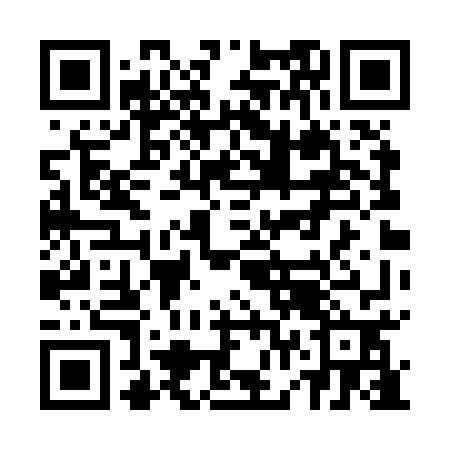 Ramadan times for Szaszorowice, PolandMon 11 Mar 2024 - Wed 10 Apr 2024High Latitude Method: Angle Based RulePrayer Calculation Method: Muslim World LeagueAsar Calculation Method: HanafiPrayer times provided by https://www.salahtimes.comDateDayFajrSuhurSunriseDhuhrAsrIftarMaghribIsha11Mon4:254:256:1712:043:575:535:537:3812Tue4:224:226:1512:043:595:555:557:4013Wed4:204:206:1212:044:005:565:567:4214Thu4:184:186:1012:044:015:585:587:4415Fri4:154:156:0812:034:036:006:007:4616Sat4:134:136:0612:034:046:016:017:4817Sun4:104:106:0312:034:066:036:037:5018Mon4:074:076:0112:024:076:056:057:5219Tue4:054:055:5912:024:086:076:077:5420Wed4:024:025:5612:024:106:086:087:5521Thu4:004:005:5412:024:116:106:107:5722Fri3:573:575:5212:014:126:126:127:5923Sat3:543:545:4912:014:146:136:138:0124Sun3:523:525:4712:014:156:156:158:0425Mon3:493:495:4512:004:166:176:178:0626Tue3:463:465:4312:004:186:186:188:0827Wed3:443:445:4012:004:196:206:208:1028Thu3:413:415:3811:594:206:226:228:1229Fri3:383:385:3611:594:216:236:238:1430Sat3:353:355:3311:594:236:256:258:1631Sun4:334:336:3112:585:247:277:279:181Mon4:304:306:2912:585:257:297:299:202Tue4:274:276:2712:585:267:307:309:233Wed4:244:246:2412:585:287:327:329:254Thu4:214:216:2212:575:297:347:349:275Fri4:184:186:2012:575:307:357:359:296Sat4:154:156:1812:575:317:377:379:327Sun4:124:126:1512:565:327:397:399:348Mon4:094:096:1312:565:347:407:409:369Tue4:064:066:1112:565:357:427:429:3910Wed4:034:036:0912:565:367:447:449:41